Suhaib Suhaib.345437@2freemail.com 	  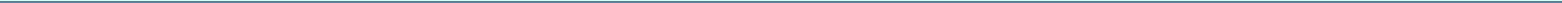 CAREER OBJECTIVE:Seeking to work for a professionally committed organization to strive for excellence in my job. Should I be given the opportunity to serve in an organization I can prove myself to be considered to be one of the best.PROFILE:More than four years of experience in Outdoor Sales and Marketing with reputed organizations in UAE & India. Identifying and maximizing revenue from existing customer accounts. Maintaining high levels of product and customer knowledge and participating in training programs as appropriate.Providing regular and accurate sales forecast updates to Senior Managers. Monitoring competition and analyzing competitor activity. Aligning selling prices with company guidelines.Tactfully handling any complaints. Holding Valid UAE License and well versed with all UAE roads and commercial areas. Can work under pressure & meet deadlines WORKING EXPERIENCE:ZUBAIDA TRADING LLCUMM AL-QUWAINPOSITION:SALES EXECUTIVE WORKING FROM:2011 TO 2014Responsibilities:Outdoor sales and delivery of customer orders. Sales promotion activities. As per the branch requirement visit regional outlet and collect stock and deliver to the branch. Transportation of staff members to the outlet and bring them back to accommodation.Support outlet staffs during the busy time TO serve customers. Invoicing and payment collection. Daily sales report preparation and stock maintenance Bank transaction and other office routines.AL MALAZ BUILDING MATERIALSDUBAIPOSITON: SALES EXECUTIVE WORKING FROM 2015 TO 2016Responsibilities:Assist customers to know die location of items which they needed. It ‘situation demands help customers. If required, explain the options of products available in the convenience store.Arrange products in orderly manner and regularly. Check the stock position of highly moving items in regular intervals and refill them as per the demand. Order canvassing and delivery. Give Job training to new recruits. ACADEMIC CREDENTIALS:S.S.L.C - K.V.R High School in Shoranur, Kerala-2008.Higher Secondary Examination-Ganesheri institute in Shoranur, Kerala. Degree under the University of CalicutCOMPUTER PROFICIENCY:Working Knowledge in MS Office Excel, Word, Outlook, Power point.PERSONAL DETAILS:Date of Birth:	Jan 28, 1992Sex:	MaleMarital Status:	MarriedNationality:	IndianVisa Status:	3month visit visa (till April 05)LANGUAGES:English, Hindi, Malayalam and ArabicPERSONAL SKILLS:Objective orientedFriendlyOrganizedHonest, Sincere and Smart working.EXTRA CURRICULAR ACTIVITIES:ReadingMusicSportsApplication for Any Suitable PostApplication for Any Suitable Post•InternetDRIVING LICENSE:DRIVING LICENSE:DRIVING LICENSE:Valid UAE driving License.REFERENCES:REFERENCES:Will be provided on requirement.Will be provided on requirement.